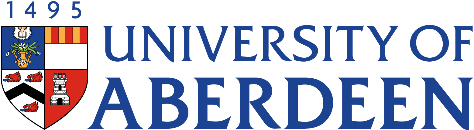 University of AberdeenDelegated Authority ScheduleIntroduction & ScopeStatus of Delegations under the ScheduleThis Schedule lists those Committees or individuals to whom authority has been delegated by the University Court to commit the University to a contractual or quasi-contractual arrangement that may result in a liability to the University.  The document also supports the proper implementation of the University’s Financial Regulations, as approved by University Court, on the recommendation of the Audit & Risk Committee. It summarises the level of delegation authorised by the Financial Regulations. Section A of the Schedule sets out matters which are reserved to the University Court and which are not normally delegated. The signing/implementing authority for the University Court shall be the University Secretary & COO, unless an alternative is identified in Section A, or by resolution of the Court (as recorded in the minutes for that meeting).Section B of the Schedule sets out matters which are delegated to the Principal, by virtue of their authority and responsibilities as the Chief Executive and designated Accountable Officer of the University, and to empower them to discharge their duty to ensure the orderly conduct of the business of the University in a timely and efficient manner.Section C of the Schedule sets out matters which are delegated to the University Secretary & COO, by virtue of their authority and responsibilities as the Principal Officer of Court and to empower them to discharge their duty to ensure that the Court acts within its powers and follows proper procedures.Section D of the Schedule sets out matters which are delegated to the University Senate, to empower it to discharge its statutory powers to regulate and superintend the education (encompassing teaching, learning and assessment) and discipline of the University, the promotion of research, and the overall planning, co-ordination, development and supervision of the academic work of the institution, subject to the general control and direction of the Court.Section E of the Schedule sets out, by operational theme, the designated authorised role-holders and Committees within the University who are entrusted by the University Court to exercise its powers in respect of relevant delegated business. Within this section, delegation thresholds are also detailed.The Schedule applies to all activities set out herein and all University funds, regardless of source (restricted or non-restricted funds). It treats all delegations as non-exclusive.Principles of DelegationAny delegate of University Court (including the Principal and University Secretary & COO) shall exercise their delegated powers on behalf of the University at all times in accordance with the following overarching principles:The University Court shall retain ultimate oversight of the business of the University.The Principal shall exercise general supervision over the University and shall be generally responsible for maintaining and promoting the efficiency and good order of the University.All actions will not exceed the level of authority delegated by the University Court.Authorities not delegated under this Schedule and authorities for all commitments and transactions above the maximum delegated monetary values within this Schedule remain with the University Court.All actions must be contained within the allocated and approved University budget unless otherwise stated.All actions shall be in the best interests of the University and consistent with the University’s values, charitable purposes, Strategic Plan, and the institutional objectives and priorities contained in the Plan.Any decision or action should be consistent with the Nine Principles of Public Life in Scotland 
(Appendix 2).All decisions or actions must not give rise to a conflict of interest which has not been declared and managed under the University’s Code of Practice on Conflicts of Interest.All decisions should be consistent with the University’s Risk Appetite Statement and comply with legal and funding body obligations.Approval must be obtained before the point of committing to any transaction unless otherwise stated. All Procurement should be undertaken in line with the University’s Procurement Strategy and associated Procurement Policy and Procedures.The total transaction cost over the full period of commitment and options for extensions must be detailed and any transactions of value over £1m should be notified to the Chief Financial Officer.Sufficient detail, evidence and relevant level of prior review and confirmation to support any action being requested must be provided to the delegated authority to allow them to make an informed decision and to allow them to demonstrate to Court, auditors or funders that an appropriate course of action is taken.Detailed financial sub-delegations are approved by the relevant delegated authority holder and cannot exceed the value of delegation held by the delegated authority holder. This does not delegate the overall responsibility of the delegated authority holder.All delegated authority holders named in this document are responsible for ensuring that appropriate business continuity plans are in place should they not be available to undertake their roles. In the absence of the Principal, the Delegated Authority is sub-delegated according to the Principal’s deputising arrangements.Notwithstanding any delegations under this Schedule, the University Court reserves at all times:The reserved powers set out in Section A;The power to suspend, amend or withdraw a delegation under this Schedule;The general delegation of authority to the Principal and the University Secretary & COO, as set out in StatuteThe power to exercise any business or function delegated under this Schedule.Responsibility to InformIt is the responsibility of the Senior Management Team and relevant delegates to keep the University Court (through reporting to relevant Committees) appropriately informed as to activity arising within the scope of the delegated authority under this Schedule, and to provide appropriate reports as required and/or as requested.It is the responsibility of the delegate to obtain sufficient detail, evidence and relevant level of prior authorisation to support any action or decision taken in respect of a delegated matter.The delegate shall be required to be able to demonstrate to University Court, auditors or funders that an appropriate course of action is taken when exercising its powers under this Schedule.Legal Contracts and RiskIt is acknowledged by the University Court that certain delegates under this Schedule will ostensibly sign contracts which create legal and quasi-legal obligations on behalf of the University which could have significant financial and reputational impact for the University.It is important for the wellbeing and sustainability of the University that such commitments and the legal risks that they create are understood and managed appropriately.The University Secretary & COO is responsible for the management of legal risk on behalf of the University. Any delegation which creates legal obligations on behalf of the University (including but not limited to commercial contracts and other types of agreements) are therefore to be taken forward in accordance with the advice from the University Secretary & COO to ensure they are created on a valid legal basis.Structure and Levels of DelegationThe Delegated Authority Schedule is structured to show:The Committee or individual which must approve the transaction, arrangement or project, and;The individual who holds the delegated signing authority to execute the transaction once approval has been given. The Court Signatories for transactions reserved to Court, the signing of deeds, or otherwise not delegated are a member of Court, plus the University Secretary & COO or the Head of Governance in the absence of the University Secretary & COO. The nature of the transaction will determine whether this also requires a witness and/or the application of the seal.The individuals who need to be informed or consulted by a delegated signing authority or approver for transactions of certain types or above certain values.Useful definitions of terms are contained within Appendix 2. Sub-delegationThe University Court regards each Head of School or Director of Professional Services as the designated main budget holder for their respective School or Directorate. The Principal is the designated budget holder for the University Budget and the Capital Budget.  Budget Holders have delegated authority to approve virements between activities within their respective budget and to approve transactions/projects within that budget up to the levels outlined below, in line with the University’s legal obligations in relation to procurement. A delegate should normally follow the sub-delegation in this Schedule (where listed). Otherwise, the authority to determine how to delegate rests with the named delegate. Individuals may, from time to time, set out schedules for the sub-delegation of their authorities. For example, a Head of School may regularly delegate authority to an appropriate member or members of the School Executive.Individuals and bodies in whom authority is vested by this Schedule are authorised to sub-delegate to other individual office holders, provided that:The sub-delegation is reasonable and appropriate.The delegate gives due consideration to supervision/provision of appropriate challenge.The delegate in this Schedule remains ultimately responsible for the acts and omissions of the sub-delegate.Any sub-delegation will not prevent the delegate from also discharging those functions.The sub-delegation can be revoked at any time without prejudice to any previous decisions made under that authority.DisputesIf there is a question or dispute regarding whether a decision taken, or proposed to be taken, by a delegated Committee or individual contravenes the provisions of this Schedule, it will be escalated to the University Secretary & COO, who shall decide on behalf of the University Court, in consultation with the Principal and/or Senior Governor as appropriate, if the decision contravenes the provisions and how to proceed.The University Secretary & COO has delegated authority for decisions and document management relating to the settlement of court actions or other disputes not falling within the remit of other parts of this Schedule.Novel & Contentious ArrangementsWhere a decision or action proposed to be taken under delegated powers is likely to be regarded as controversial or is a material decision that will have or is likely to have:a significant effect on financial, reputational or operational risk; and/ora significant impact on academic and/or service delivery or performance;the matter will be referred to the Senior Management Team for consideration. The Senior Management Team may then decide to escalate the matter to the Senior Governor and/or the Chair of the Audit & Risk Committee to consider the appropriate approval mechanism. However, as outlined in the Financial Regulations, it should be noted that any projects exceeding £5m in total cost, or which are novel or contentious regardless of their costs, are subject to final approval by Court.Examples of novel or contentious arrangements might include:Strategic UK or International BidsLarge strategic, one-off calls for funding bids including joint bids with other institutions or agreements with institutions or other parties regarding sharing of monies or other University resources provided by external agencies for infrastructure for research or education.Mergers & Strategic AlignmentsProposals in this area are likely to involve in the UK or overseas: legal or reputation commitments (Memorandum of Agreement or Understanding);creation of a visible entity or joint venture;delivery or shared significant education, research or operational activities out with the University of Aberdeen campus locations; or the award of dual/joint degrees for multiple programmes. Fees IncreasesThe amendment of tuition fees and rents, if in the normal range of increases of up to 5%, or in line with the Retail Price Index (RPI) if higher, is delegated to the Senior Management Team. In the case of strategic or material changes to fees, delegated authority passes to the Finance & Resourcing Committee, for onward endorsement by Court. Increases above 7% should be treated as novel and contentious.In the case of a novel change to fee structures, for example the introduction of a new fee model or structure for students from the Rest of UK (RUK), the authority for approval rests with University Court.Section A: Matters Reserved to CourtThe University Court is the University’s Governing Body and has ultimate responsibility for the University. The powers of Court are defined in accordance with The Acts, Ordinances and Resolutions of the University of Aberdeen, 1858-1990, the Court’s Statement of Primary Responsibilities, and the Universities (Scotland) Act 1966.The high-level articulation of the University Court’s role is to set the mission, strategic direction and values of the University, and to monitor and challenge the execution of the strategy by the Principal and Senior Management Team. The Court must secure appropriate assurance on academic governance and quality from Senate. To support effective decision-making, Court composition brings independent perspectives as well as those from individuals in academic, professional services, Trade Union and student roles. While on Court, all Court members are required, as charity trustees, to act in the best interest of the University, its beneficiaries and charitable objects.The following areas of business are reserved to Court to approve:Strategy & RiskThe approval of the University’s Strategic Plan and areas of reporting via Key Performance Indicators.The approval of the University’s Risk Appetite Statement and consideration of reports on Risk Management.The appointment of the Internal and External Auditors and their annual fees, on the recommendation of the Audit & Risk Committee.The approval of the Internal Audit Annual Report for submission to the Scottish Funding Council.Court GovernanceThe appointment and terms of reference of designated Standing Committees of Court.The approval, on the recommendation of the Governance and Nominations Committee, of the appointment of independent members of Court, changes to the remits and compositions of Standing Committees and appointment of the membership of Standing Committees.The approval of arrangements for the election of the Senior Governor of Court (in accordance with the Higher Education Governance (Scotland) Act 2016.The approval of the removal of a member of Court from office in accordance with Resolution No 288 Procedure for Removal of Members of Court.The approval of Ordinances and Resolutions, following consultation with Senate and the General Council.Delegation arrangements to Committees, the Principal and other senior officers and the Delegated Authorisation Schedule.The approval of any changes to the Standing Orders of the University Court, on the recommendation of the Governance and Nominations Committee.The approval of the Schedule of Delegation and decision-making powers, and any ad hoc delegation, provided this is within the terms of the Ordinances and Resolutions.Academic GovernanceThe approval of major academic re-organisations of the curriculum, on the recommendation of the Senate.The approval of the annual institution-led Review of Academic Quality. The approval of the academic structure of the University in consultation with the Senate, in particular changes to the Schools as the formal academic governance and management structure of the University, and including the creation or amendments of Schools and constituent disciplines.Staff Appointments and RemunerationThe approval of the appointment, re-appointment or dismissal of the Principal as the Chief Executive of the University.The approval of Severance Terms and substantial changes to pay and/or terms and conditions of the Principal, on the recommendation of the Remuneration Committee.The approval of the appointment or dismissal of the Secretary to the Court (University Secretary & COO).The approval of the Senior Staff Pay Policy on the recommendation of the Remuneration Committee for implementation by the Committee at an individual level.The oversight and approval of strategic People issues.Finance & EstatesThe approval of the Annual Report and Financial Accounts.The approval of the University’s Budget and financial forecasts.The approval of the University’s Financial Strategy.The approval of changes to accounting policies, as recommended by the Audit & Risk Committee.The approval of the University’s borrowing commitments, including re-financing or material variation to existing arrangements, any new borrowing arrangements, and any transaction involving any “sale or lease-back” of material assets.The approval of business plans for proposed expenditure out with the agreed revenue and capital budget with a value over £5 million, and the approval of all material asset sales with a value in excess of £1 million, on the recommendation of the Finance & Resourcing Committee.The approval of use application, or change in application, of funds raised by Private Placement or bond issue.The approval of the University’s Capital Plan and Estates Strategy for the management and development of the University’s land and buildings.The approval of the establishment of new campuses, whether overseas or in the UK.The approval of the Outcome Agreement with the Scottish Funding Council.The approval of the University’s Modern Slavery Statement for annual publication on the University webpages.NB: The above does not preclude Court from discussing or seeking reports on any matter it deems relevant that are not specified here or which are delegated to Committees.Section B: Matters Delegated to the PrincipalThe Court recognises that the Principal is the Vice-Chancellor of the University, the designated Accountable Officer and the Chief Executive Officer, and that as such, the Principal is responsible for the effective working, management and good order of the University. The Principal therefore has authority from the Court for the academic, corporate, financial, estate and human resource management of the University which may, in turn, be discharged through the Senior Management Team and through the academic leadership of the Senior Vice-Principal and Vice-Principals.Status of Delegations to the PrincipalThe Court delegates to the Principal the following: Authority to lead development of the University’s vision, mission, Strategic Plan and values, ensuring the support and engagement of the Court in the relevant processes.Authority to lead the University’s engagement with legal and other agreements and affiliations with academic and other partners. Authority to lead the development of a rolling operational plan for the University, including short and longer term budgets, ensuring the support and engagement of the Court in the development process.Authority for the virement of budgets within the financial framework approved by Court. Authority to lead development of strategic key performance indicators, against which University performance will be measured at least annually, ensuring the support and engagement of the Court in the relevant development and review processes.Authority to provide the academic leadership of the University in such a way as to ensure delivery of excellence in education, scholarship, research, engagement, innovation and impact, and the student experience.Authority to lead the Senate as its Convener in fulfilment of the role and responsibilities of the Senate; Authority to determine the optimum operational structure of the University and to organise the distribution of all required staff and other resources in the delivery of the strategic objects of the University.Authority for the engagement of staff, the determination of their number and their terms and conditions of employment, and the variance of any individual contract of employment. Authority to take all necessary steps to ensure that the University has policies and procedures and other controls in place to support delivery of the objects of the University and to ensure compliance with all relevant legislation, constitutional rules and legal and contractual agreements with which the University must comply.Authority to oversee the processes associated with the maintenance of good order in the University, including those associated with staff and student discipline.Authority as the designated Accountable Officer in respect of Scottish Funding Council funds for compliance with the Scottish Funding Council Financial Memorandum. In accordance with the Scottish Code of Good Higher Education Governance, the Principal shall be formally responsible for alerting the Court if any action or policy is incompatible with the terms of the Financial Memorandum; Authority to represent the interests of the University externally, engaging with stakeholders as a strong advocate and ambassador for the University.Authority to advise the Senior Governor of Court in respect to any matters where conflict, actual or potential, may occur between the Court and the University Secretary & COO in their role as Secretary to the Court.Authority, on behalf of the Court, to carry the prime responsibility for health and safety throughout the University.Authority to review the performance of the Principal’s direct reports in accordance with agreed objectives and to establish and maintain an equivalent system of staff performance review. Authority to undertake such other responsibilities as may be determined by the Court from time to time which are commensurate with the role of Principal, designated Accountable Officer and Chief Executive Officer of the University.Principles of DelegationIn delegating authority to the Principal to act on its behalf in matters affecting the well-being of the University as outlined above, the Court exercises this delegation subject to the following principles: The Principal will act within the terms of the prescribed conditions of his or her appointment. The Principal’s actions will be: consistent with the University-level Strategic Plan and the institutional objectives and priorities as expressed in this approved Plan;consistent with the University’s approved budget;in conformity with relevant legislation and externally prescribed conditions, including the Principal’s responsibilities as the designated accounting officer under the Scottish Funding Council’s Financial Memorandum and other funding documents including the approved outcome agreement. The Principal’s actions will be consistent with the Nine Principles of Public Life in Scotland 
(Appendix 2). The Principal will at all times act in accordance with the best interests of the University, its staff and students, and will be mindful of the importance of preserving the University’s reputation. The Principal will report to the Court all significant decisions thus taken, and will be accountable to the Court for such decisions. In cases of doubt, for example in regard to novel or potentially contentious matters, the Principal will consult with the Senior Governor of the Court, whom failing an external member of the Court nominated for the purpose by the Senior Governor. In accordance with the arrangements agreed by the Governance & Nominations Committee, in cases of the absence of the Principal, whether by incapacity, leave or conflict of interest, the Senior Vice-Principal may deputise for the Principal. The Principal also retains the authority to delegate to another appropriate senior officer, acting on behalf of the Principal.Section C: Matters Delegated to the University Secretary & COO The University Secretary & COO is responsible for the administration of the University, compliance with all procedures and the provision of governance and administrative services for the Court, Senate and General Council. In providing governance services for the Court, the University Secretary & COO is the Secretary to the Court and in that role carries out the duties and has the responsibilities of the secretary to the governing body in accordance with the Scottish Code of Good Higher Education Governance. The University Secretary & COO, in carrying out their role as Secretary to the Court, is solely responsible to the Court and, acting independently, has a direct reporting link to the Senior Governor of the Court for the conduct of Court business. The University Secretary & COO is also the Establishment License Holder for the University, and the holder of the institutional Immigration License.Status of Delegations to the University Secretary & COOThe Court has delegated to the Secretary the following: Authority to advise the Court and to take steps to ensure compliance of the Court with all applicable internal constitutional documents, codes, policies and procedures, and all applicable external legislation, governance codes, memoranda and grant conditions etc. The latter includes the Scottish Funding Council Financial Memorandum, where the Secretary is responsible for assisting the Principal to fully discharge their responsibilities, as the designated officer in respect of Scottish Funding Council funds, for compliance with the Scottish Funding Council Financial Memorandum, and for alerting the Court if any action or policy is incompatible with the terms of the Financial Memorandum.Authority to advise the Court on all matters relating to the Remit and Terms of Reference of Court Committees, ensuring that those Committees conduct business appropriately within the defined limits of their Terms of Reference.Authority to ensure that members of the Court are supplied with appropriate information in such a form and of such quality as to enable the Court to discharge its duties. Authority to maintain a Register of Interests of all members of the Court and its standing Committees, and senior officers of the University, and to publish these on the University’s webpages. Authority, in their role as Secretary to the Court, to advise the Senior Governor of Court in respect to any matters where conflict, actual or potential, may occur between the Court and the Principal. Authority to be solely responsible for providing legal advice or for obtaining it for the Court and advising the Court on all matters of procedure.Authority to advise the Senior Governor of Court and the Governance and Nominations Committee on, and to administer all aspects of the Court’s membership and succession planning for the Court and Court Committees. The responsibilities shall extend to cover arrangements for the recruitment of new members and maintenance of the register held on the skills and experience of Court and Court Committee members.Authority to advise the Senior Governor of Court and the Governance and Nominations Committee on, and to administer all aspects of the development and delivery programmes of induction and development for all members of the Court. Authority to report to the Court on any conflict of interest, actual or potential, on any matter between the University Secretary & COO’s managerial responsibilities within the University and their responsibilities as the Secretary to the Court; Authority to sign any contract or agreement or other legal instrument on behalf of the University, subject to the University Financial Regulations, or to delegate such authority to an appropriate individual in writing. Authority to undertake such other responsibilities, as may be determined by the Court from time to time, to support the proper and effective operation of the Court in accordance with its responsibilities.Use of the University SealIn accordance with Ordinance No. 113, deeds, contracts and documents reserved for approval only by University Court are only deemed to be validly executed when sealed with the Common Seal of the University and bearing the signature of one member of the University Court plus the University Secretary & COO (or, in the absence of the University Secretary & COO, their appointed representative). The signatures should be witnessed, in line with best practice, but it should be noted that the Ordinance states that the application of the Seal and signatures as outlined above is binding, whether attested by witnesses or not. The use of the Seal should be accompanied by an appropriate, signed register entry to record the details of the date, document, transaction, signatories and witnesses.Where appropriate, the requirement to use the University Seal is outlined within the Guidance on the Use of the University Common Seal in Appendix 4, and relevant supporting tables of the Delegated Authority Schedule in Appendix 1 below.Section D: Matters Delegated to SenateDefined by the Higher Education Governance (Scotland) Act 2016 as the body which ‘is responsible for the overall planning, co-ordination, development and supervision of the academic work of the institution’, the Senate is convened by the Principal and is constituted to discharge the functions of the University Court relating to the overall planning, co-ordination, development and supervision of the academic work of the University. As such, it is the supreme academic body of the University and has delegated authority for all academic matters relating to education and research. In fulfilling its duties, Senate, convened by the Principal, beings together academic office holders with the perspectives of individual elected Senators, and through them their constituents, and student representatives. It is required to provide appropriate assurance on academic governance to University Court, and to seek approval from University Court for any material or strategic changes to the following key activity:The direction, regulation, approval and promotion of the policies and practices for education, learning and research of the University, including assessment.Discussions regarding matters of strategic importance for education and research.Approvals of the award of degrees, including honorary degrees.The maintenance of the quality and standards of the University’s awards.The setting and upholding of the academic regulatory framework of the University, including regulations that govern Students’ programmes of study, their progress and their awards.The regulation of the conduct of the students of the University.The approval of admission requirements to the University’s various degrees (known as “Going Rates”).The strategic oversight of appropriate and effective arrangements for student support (academic and non-academic).The setting of high-level academic policy and strategy, under the strategic direction contained within the University’s Strategic Plan, as approved by University Court.Reporting to the University Court on any matter referred to the Senate by University Court.Any requests to University Court for a Resolution or the amendment of a Resolution.The approval of the conferment of emeritus status on retiring professors of the University.The policies approved by Senate or its standing sub-committees, including policies relating to student academic appeals, discipline and complaints, and the hearing and determination of outcomes of related issues through sub-committees (the Senate Appeals and Complaints Panel, the Students’ Progress Committees and the Student Disciplinary Committee).After each meeting, Senate reports to Court on matters approved as part of its delegated authority, as outlined above, referring on items endorsed by Senate requiring further approval from Court.Senate also delegates some of its work to sub-committees, which draw in specialist expertise and school input, while providing an academic view through the debate of issues at full Senate. Much of the detailed work in regard to the above matters is delegated by the Senate to the University Committees of Research, Education and Quality Assurance. The University Education Committee is responsible to the Senate for the strategic oversight of education provision and its alignment to the University’s Strategic Plan. Together with its sub-committees for Employability and Entrepreneurship and Student Support and Experience, it also oversees innovation, academic development and enhancement, together with a focus on the wider student experience, including employability and entrepreneurship, student mobility and student support.Assurance of the quality of the University’s educational provision, particularly in relation to the design, implementation, evaluation and review of mechanisms for quality assurance and quality control, for the enhancement of the quality of education, and for the safeguarding of academic rests with the Quality Assurance Committee and its working sub-group, the Academic Policy and Regulations Group.The research aspects of the Senate’s remit are covered through the Research Committee, and its sub-committee the Postgraduate Research Committee in regard to research students. Non-student research interests are overseen by the Senate through regular reports from the Vice-Principal (Research) who chairs the Research Committee and through consideration of national initiatives as and when appropriate, e.g. in regard to the research assessment exercise.Section E: Delegated Authority ScheduleFinancial PlanningRevenue Budgets & General ExpenditureCourt has the overall authority for University finance and it delegates responsibility for monitoring of these finances to the Finance & Resourcing Committee. The Finance & Resourcing Committee also has delegated authority for the approval of all expenditure above the threshold of £1M, and in turn may delegate relevant matters to its standing sub-committee, the Investment Committee. Additional specific responsibilities are delegated via the Principal directly to the Executive Committees relating to Estates and Digital Strategy. It is a requirement that Project Boards are established to manage strategically important projects and these Boards will report to the relevant executive Committee, with escalation to the Senior Management Team, Finance & Resourcing Committee and Court depending on their financial value, novelty and strategic impacts.Prior to the commencement of the Financial Year, Court will approve the 3-year revenue budget and the 10-year capital investment plan. This will include the budgets for projects contained either within the revenue or capital plan.The Chief Financial Officer ensures that detailed budgets are prepared to reflect the outcome of the budget process and that these are communicated to budget holders as soon as possible following their approval by Court.  Financial plans should be consistent and enable delivery of the University’s Strategic Plan approved by Court. Heads of School/Directorate and budget holders are not authorised to commit the University to expenditure without first ensuring that there are sufficient funds to meet the purchase cost. In practice, this means that purchase orders cannot be placed beyond the revenue, capital or project budget allocations approved by Court or the Finance & Resourcing Committee.During the year, the Chief Financial Officer, following discussion with budget holders, is responsible for coordinating the submission of significant budget revisions to the Finance & Resourcing Committee for consideration before submission to Court for approval.The agreed thresholds for any required approvals of budget variance are as follows:Any forecast of a departure (greater than £100K or 10% whichever is lower) from the overall budget target (including project budgets) must be reported immediately to the Head of School or Chief Operating Officer by budget holders and, if necessary, corrective action agreed and taken. Any variances over £500K need to be referred to the Senior Management Team and over £1M reported to the Finance & Resourcing Committee. Any expenditure out with the agreed revenue and capital budgets with a value between £1M and £5M must be approved by the Finance & Resourcing Committee. Any expenditure out with agreed budgets in excess of £5M must be approved by Court. Projects planned within the overall approved budget, with a total cost between £1m and £5m, must also be approved by Finance & Resourcing Committee. Projects over £5m in total cost or which are novel or contentious are subject to approval by Court. When the Head of School/Directorate or Chief Financial Officer is on annual or other long-term leave, delegated authority must be agreed with the Chief Financial Officer. For the Chief Financial Officer, authorisation is delegated to a member of the Finance Management Team.Leases of assets are revenue expenditure, and as such are approved through the revenue budget. Leases for land and buildings are approved by the Estates Committee, for onward recommendation to the Finance & Resourcing Committee. ExpenditurePurchasing authority is designated to the Principal and senior officers by the Finance & Resourcing Committee. This applies to all revenue, capital and project expenditure. Expenditure on a single item in excess of £250,000 requires the approval of the Principal, Senior Vice-Principal, or University Secretary & COO on advice from the Chief Financial Officer. All purchases over £100,000 must be endorsed by the Chief Financial Officer. The Head of School/Directorate is responsible for purchases within their area of responsibility. Purchasing authority may be delegated to named individuals (or budget holders) within the School/Directorate, in line with the following levels: Additionally, the Senior Management Team delegates approval authority to the Digital Strategy Committee for expenditure towards digital projects up to £500k in value, within existing budget plans.Heads of School/Professional Services Directors and budget holders are not authorised to commit the University to expenditure without first ensuring that there are sufficient funds to meet the purchase cost. In practice this means that purchase orders cannot be placed beyond the revenue, capital or project budget allocations approved by Court or the Finance & Resourcing Committee. (See agreed thresholds for the approval of budget variances above.)The Chief Financial Officer is responsible for ensuring that procedures are in place so that the University complies with all procurement legislation, including the mandatory World Trade Organisation Agreement on Government Procurement (GPA) and UK and/or Scottish legislation.It is the responsibility of the Head of School/Directorate to ensure that their members of staff comply with the World Trade Organisation Agreement on Government Procurement (GPA), UK and/or Scottish legislation by notifying the Head of Procurement of any purchases likely to exceed the thresholds noted above. The University requires all budget holders, irrespective of the source of funds, to obtain value for money in all transactions including supplies, equipment and services and works at the lowest possible cost consistent with quality, delivery requirements and sustainability and equality legislation. All purchases must be in accordance with sound business practice, considering framework agreements as appropriate and must always consider the University’s wider responsibilities in terms of legal, moral, social, economic and environmental impact. Factors to be considered in determining best value for money are noted in the Procurement Policy & Procedures. Heads of School/Directorates and delegated budget holders must comply with the University’s tendering procedures contained in the University procurement policy. Only partnership arrangements for the supply of goods or services specifically approved by the Finance & Resourcing Committee or Court will fall outside these arrangements for tenders and quotations. Financial Statements & Records The University’ annual consolidated financial statements are subject to audit by the University’s external auditors. The draft statements are reviewed by Audit & Risk Committee and Finance & Resourcing Committee before approval by Court. Capital PlanThe Chief Financial Officer, in conjunction with the Senior Management Team, the Director of Estates and Facilities and the Director of Digital and Information Systems, is responsible for the preparation of the 10-year Capital Plan, which identifies and prioritises capital projects which will help achieve the University’s strategic objectives. Resources for planned capital expenditure on land, buildings, equipment, digital infrastructure, furniture and associated costs will be allocated as part of the 10-year capital programme approved by Court.   With appropriate input from the Senior Management Team via the Estates and Digital Strategy Committees, the Finance & Resourcing Committee has delegated authority to endorse the University’s Annual and 10-Year Capital Plans for recommendation to Court for approval.During the year, the Chief Financial Officer along with the Senior Vice-Principal are responsible for submitting capital programme amendments to the Estates and/or Digital Strategy Committee for approval and to the Finance & Resourcing Committee as required. An annual capital plan is produced on a rolling basis detailing the infrastructure projects approved for that financial year.Treasury and BankingTreasury ManagementThe Finance & Resourcing Committee is responsible for approving the Treasury Management Policy which sets out the strategy and policies for cash management, long term investments and borrowings. The policy must ensure compliance with any funding body approval for any secured or unsecured loans that go beyond the general consent levels set out in the Financial Memorandum.Borrowing, Investment & FinancingAll executive decisions concerning borrowing, investment or financing are delegated to the Chief Financial Officer with the appropriate approval from the Finance & Resourcing Committee and Court. All borrowing shall be undertaken in the name of the University and conform to funding body requirements.On an annual basis, the University will prepare a Financing Report for approval by the Finance & Resourcing Committee and Court, which will include the following items: Compliance with the SFC’s financial memorandum, external lenders covenant restrictions and the University’s own internal covenant requirements. An assessment of progress against the approved repayment strategy. Where covenants are breached, or are projected to be breached and/or if there are any shortfall in debt repayment contributions, a recovery plan will be implemented over a maximum period of 3 years.An assessment of risks associated with the borrowing strategy. Any possible refinancing options which are optimal for the University. The Investment Committee has delegated authority to implement investment recommendations made by the University’s investment advisors within the existing investment strategy.The Chief Financial Officer has delegated authority to manage investment maximisation of existing investments within existing mechanisms, with the appropriate approval of the Investment Committee.The Investment Committee recognises the autonomy of the University and The Development Trust. As a consequence, decisions impacting on The Development Trust require the attendance and endorsement of at least one Development Trust appointee.Banking ArrangementsCourt is responsible for the appointment of the University’s bankers and other professional financial advisers (such as investment managers) on the recommendation of the Finance & Resourcing Committee. The appointment will initially be for a five-year period and reviewed annually thereafter.The Chief Financial Officer is responsible, on behalf of the Finance & Resourcing Committee, for liaising with the University’s bankers in relation to the operation of bank accounts. 
Only the Chief Financial Officer may open or close a bank account for dealing with the University’s funds. All bank accounts shall be in the name of the University or its subsidiary companies.The Chief Financial Officer is responsible for ensuring that all bank accounts are subject to regular reconciliation and that large or unusual items are investigated as appropriate. Income ManagementAll income streams, including research grants and commercial income should be assessed under the appropriate due diligence ethics and procedures.Student FeesThe amendment of tuition fees and rents, if in the normal range of increases of up to 5%, or in line with the Retail Price Index (RPI) if higher, is delegated to the Senior Management Team. In the case of strategic or material changes to fees, delegated authority passes to the Finance & Resourcing Committee, for onward endorsement by Court. Increases above 7% should be treated as novel and contentious.In the case of a novel change to fee structures, for example the introduction of a new fee model or structure for students from the Rest of UK (RUK), the authority for approval rests with University Court.Research Grants, Consultancy & Service ContractsDelegated authority for the submission and acceptance of research grants is held by the Director of Research & Innovation. All sources of income will be subject to the University’s processes for ethical review. Revenue and capital expenditure for individual transactions are subject to standard financial authority limits. Approval for submission to the funder is subject to the following threshold approvals:For the School of Medicine, Medical Sciences and Nutrition, applications under the value of £350k may be approved by the Head of School.For all Schools and Institutes, applications over the value of £350k but under £1m must be approved by the Head of Institute/Head of School and the Director of Research & Innovation.Higher value applications over £1m must be referred to the Chief Financial Officer and Senior Vice-Principal for approval.The Director of Research & Innovation holds delegated authority for the approval and negotiation of terms for all consultancy arrangements. Consultancy must be undertaken in line with the University’s guidelines for the approval and undertaking of consultancies and other paid work, as approved by Court.The University’s costing and pricing procedures will apply to the provision of University services relating to the use of labs and research equipment. The Chief Financial Officer and Director of Research & Innovation must review and approve all costing, pricing and financial arrangements for such services before any commitments are made.Donations & EndowmentsThe Investment Committee is responsible for proposing and agreeing investment objectives with the University Court and Development Trust and has delegated authority to recommend through the Finance & Resourcing Committee a long-term investment strategy appropriate to meet these objectives, including benchmarks and targets for the investment managers and/or advisors.The Chief Financial Officer is responsible for maintaining a record of the terms for each endowment fund and for ensuring that funds are appropriately accounted for and disbursed. The Chief Financial Officer is responsible for the monitoring the performance of Fund Managers and advising the Finance & Resourcing Committee on the control and investment of the endowment fund portfolio, via the Investment Committee. The Finance & Resourcing Committee, via its delegated authority to the Investment Committee, is responsible for ensuring that all the University’s endowment funds are operated within any relevant legislation and the specific requirements for each endowment.Due diligence in respect of large donations is delegated to the Governance and Nominations Committee. When shares are offered by a donor, the Chief Financial Officer is responsible for the same procedures they would normally undertake for monetary donations.  This includes, if necessary, approval by the Governance and Nominations Committee. Debt CollectionThe Chief Financial Officer is responsible for the co-ordination of credit control and debt collection and will ensure that effective procedures are in place. Credit arrangements will be approved by the Finance & Resourcing Committee. The Chief Financial Officer is responsible for implementing agreed credit arrangements. Requests to write-off debts in excess of £50,000 must be referred in writing to the Chief Financial Officer for submission to the Finance & Resourcing Committee for consideration. Debts below this level may be written off with the permission of the Chief Financial Officer, and authorised by the Assistant Director, Financial Accounting. In exceptional cases not related to debt, the University Secretary & Chief Operating Officer should be consulted and has decision-making authority.EstatesLand, Buildings and ProjectsThe purchase, sale of land or buildings, or other items of equipment should be undertaken in line with the following authority and with reference to Funding Council requirements where exchequer funded assets or exchequer funds are involved:The Finance & Resourcing Committee can endorse individual land and property transactions and/or projects consistent with the direction of the Capital or Revenue Plan with a value between £1m and £5m. Additionally, the Senior Management Team delegates approval authority to the Estates Committee for projects up to £500k in value, within existing budget plans.Land Owned by Wholly Owned Subsidiary CompaniesDecisions relating to the sale of land owned by a wholly owned subsidiary company of the University must be approved by the Finance & Resourcing Committee and Court, depending on value, in addition to gaining approval from the Board of Trustees of the wholly owned subsidiary. Any funds generated by disposals of land owned by a wholly owned subsidiary company with charitable status must be used in accordance with the purposes of that organisation’s charitable objects.Details of the University’s subsidiaries and arms-length/associated bodies are provided in Appendix 5.Building and Commercial Property ContractsBuilding and commercial property contracts are an executive responsibility and are administered by the Director of Estates and Facilities subject to the approval limits detailed in the Budget Management section of this Schedule.Consultants may be appointed if the project, as determined by the Estates Committee, is too large or too specialised. Appointments shall be subject to tendering and other procedures where appropriate. Major building contract payments shall be made only on receipt of an authorised certificate approved by the Director of Estates and Facilities (or other duly authorised officer). Land and Property Disputes and DisposalsThe University Secretary & COO should be consulted for all disputes on contracts involving land and property law, or where there are matters of concern.The Chief Financial Officer has delegated authority to approve decisions regarding disputes with suppliers on framework agreements or approved contracts, in consultation with the University Secretary & COO.Approval from the Scottish Funding Council must be sought for the disposal of property purchased with public funds.CommercialisationThe Commercialisation Committee has the delegated authority from Court to consider and make recommendations to Court on the University’s overall commercialisation strategy, and to have oversight of the monitoring of performance of the University consultancy, spin-out and joint venture companies, and the creation, dissolution or sale of University subsidiary companies (supported by relevant Executive Committees). Any new aspect of business, proposed establishment of a company, joint venture or new overseas activity, which will require an investment in buildings, resources or staff time should be presented to the Finance & Resourcing Committee for approval and onward recommendation to Court. Any projects that are unusual in nature, carry considerable financial and/or reputational risk, must be referred to Court for consideration (see section on Novel & Contentious Arrangements).Intellectual Property Rights & PatentsCertain activities undertaken within the University including research and consultancy may give rise to ideas, designs and inventions which may be patentable.  These are collectively known as intellectual property. The Commercialisation Committee is responsible for approving the policy governing intellectual property accruing to the University from inventions and discoveries made by staff in the course of their work.Companies, Joint Ventures & Consortium ArrangementsIn certain circumstances it may be beneficial for the University to form a Company or joint venture to undertake services or commercialisation of intellectual property on behalf of the University. Court has approved an Intellectual Property and Spin-Out policy for the creation and governance of companies, including guidance on intellectual property exploitation and revenue sharing in respect of:the registration and all subsequent dealings with patents, design rights, trademarks and other intellectual property rights including licensing and outright transfer of such rights;Dealings with copyright, know-how and all other unregistered intellectual property rights (including in relation to software and teaching materials), licensing and outright transfer of such rights; and Technology transfer related agreements, including Confidentiality Agreements, Material Transfer Agreements and Heads of Terms.It is the responsibility of the Commercialisation Committee to approve the constitution and shareholding arrangements and, if required, appoint University representative directors of companies, wholly or partially owned by the University. The Research & Innovation directorate have delegated authority to negotiate and accept the contractual relationship surrounding company spin-outs. The formal link between a company and the University will be undertaken by a nominated Director appointed to the company board by the Start Up and Spin Out Group. The nominated Director will be responsible for attending company Board meetings and reporting to the University on the performance and activities of the company and will represent the University’s shareholder interest.  Where no Director is appointed, the University will receive periodic reports via a reporting requirement in the shareholders agreement.   The directors of companies where the University is the majority shareholder are required to submit a report to the University. Performance of University investments will be reported to both Commercialisation Committee, to inform strategy development, and Finance & Resourcing Committee.Where the University is involved in a joint venture arrangement, a formal Joint Venture Agreement and Operating Agreement will be put in place with Finance & Resourcing Committee approval.  This will include the reporting requirements to the Finance & Resourcing Committee on an annual basis.Legal AgreementsThe University’s standard terms and conditions, as set out in the Financial Regulations and Procurement Policy and Procedures will apply to all legal agreements.Legal agreements with no financial impact include all agreements not covered elsewhere in this schedule, with the exception of any bespoke contracts for services outside of the standard terms and conditions of the University. Any such agreements should be reviewed by the University Secretary & COO, who has the right to sign off such contracts following review.Student & Academic ActivitiesAdmissionsThe principles underpinning the acceptance of prospective students to the University are set out within the Admissions Policy and accompanying Guidance Notes for Admission.Authority for the scrutiny and endorsement of amendments to the University’s Admissions Policy and arrangements is delegated to the Student Recruitment Committee, according to its remit for oversight of the development and implementation of long-term strategy, policy, planning and process relating to all undergraduate and postgraduate student recruitment and admissions. Any such amendments recommended by the Student Recruitment Committee should be approved by the Senior Management Team, and in the case of strategic changes to Admissions and Recruitment Policies, must be approved by University Court.The Head of School has the delegated authority (including signing authority for the relevant contracts; which may be sub-delegated) for individual student admission decisions for:UndergraduateVisiting undergraduateTaught postgraduateResearch postgraduateVisiting postgraduateAs part of the planning and budgeting round the Head of School, Vice-Principal Global Engagement and Vice-Principal Education undertake a collaborative process to agree the volume of admissions appropriate to the School, based on an assessment of available resources, and the entry requirements for the School, according to a detailed understanding of its programmes and the academic market for each discipline.Fees and RefundsThe amendment of tuition fees and rents, if in the normal range of increases of up to 5%, or in line with the Retail Price Index (RPI) if higher, is delegated to the Senior Management Team. In the case of strategic or material changes to fees, delegated authority passes to the Finance & Resourcing Committee, for onward endorsement by Court. Increases above 7% should be treated as novel and contentious.In the case of a novel change to fee structures, for example the introduction of a new fee model or structure for students from the Rest of UK (RUK), the authority for approval rests with University Court.The assessment and consideration of applications for the refund of tuition fees should be carried out by the relevant Head of School, subject to the University’s eligibility criteria. Recommendations for the approval of fee refunds should be presented to the University Secretary & COO for final approval.The authority arrangements for the write-off of fee debt are outlined within the Income Management section of this Schedule, under Debt Collection.Staff MattersAppointments and PromotionsAuthority for the appointment and promotion of staff is delegated in accordance with the schedule outlined within the Delegated Authority Table: Staff Matters below.In cases where the arrangement concerned relates to the Principal, the Principal shall withdraw from the Remuneration Committee and take no part in the discussions or any decisions.Employment DisputesAuthority for the implementation of legally binding orders of courts, tribunals or other judicial bodies in relation to employment matters as well as extra-judicial settlement of employment disputes is delegated as outlined within the Delegated Authority Table: Staff Matters below. The Director of People and Chief Financial Officer must be notified of all Awards prior to authorisation. Authority in relation to other staff and salary decisions is delegated as detailed within the Delegated Authority Table: Staff Matters.Staff and Court Member ExpensesStaff and Court Member expenses should be signed off in line with the University’s Expenses & Benefits Policy.Staff expenses of Vice-Principals shall be authorised by the Principal, those of Heads of School shall be authorised by the Senior Vice-Principal, and those of Directors will be authorised by the University Secretary & COO. The expenses of the Principal shall be authorised by the Senior Governor of Court, and the expenses of the Senior Vice-Principal and University Secretary & COO shall be authorised by the Principal.Claims for members of Court will be authorised by the University Secretary & COO or Head of Governance in their absence. Claims for meeting attendance will be based on out-of-pocket expenses but only reasonable expenses can be reimbursed. Salaries and PensionsAll University staff will be appointed to the salary scales approved by Court and in accordance with appropriate conditions of service. Court, supported by the Pensions Advisory Group, is responsible for undertaking the role of employer in relation to appropriate pension arrangements for employees.Severance and other Non-recurring Payments The approval of Severance Terms and substantial changes to pay and/or terms and conditions of the Principal & Vice-Chancellor are reserved to Court, on the recommendation of the Remuneration Committee, under their delegated authority to oversee severance arrangements for senior staff and ensure that account is taken of the SFC Guidance on Severance Arrangements in respect of Senior Staff.All other severance payments shall only be made in accordance with relevant legislation and funding body guidance and under the approved Severance Policy as approved by Court. All such payments shall be authorised and calculations checked by the Director of People or the Chief Financial Officer. Any individual amounts which do not fall within the parameters above or are in excess of £100,000 require approval by the Remuneration Committee. Appendix 1: Delegated Authority TablesDelegated Authority Table: GovernanceDelegated Authority Table: Financial PlanningDelegated Authority Table: Treasury & BankingDelegated Authority Table: Income ManagementDelegated Authority Table: Estates and Capital ProjectsDelegated Authority Table: CommercialisationDelegated Authority Table: Student and Academic ActivitiesDelegated Authority Table: Staff MattersAppendix 2 Glossary of TermsThe following general terms have been used in this document:Appendix 3 Nine Principles of Public Life in ScotlandThe Scottish Government’s Model Code of Conduct for Members of Devolved Public Bodies indicates that the following nine general principles of conduct should be observed in public life:DutyYou have a duty to uphold the law and act in accordance with the law and the public trust placed in you. You have a duty to act in the interests of the public body of which you are a member and in accordance with the core functions and duties of that body.SelflessnessYou have a duty to take decisions solely in terms of public interest. You must not act in order to gain financial or other material benefit for yourself, family or friends.IntegrityYou must not place yourself under any financial, or other, obligation to any individual or organisation that might reasonably be thought to influence you in the performance of your duties.ObjectivityYou must make decisions solely on merit and in a way that is consistent with the functions of the public body when carrying out public business including making appointments, awarding contracts or recommending individuals for rewards and benefits.Accountability and StewardshipYou are accountable for your decisions and actions to the public. You have a duty to consider issues on their merits, taking account of the views of others and must ensure that the public body uses its resources prudently and in accordance with the law.OpennessYou have a duty to be as open as possible about your decisions and actions, giving reasons for your decisions and restricting information only when the wider public interest clearly demands.HonestyYou have a duty to act honestly. You must declare any private interests relating to your public duties and take steps to resolve any conflicts arising in a way that protects the public interest.LeadershipYou have a duty to promote and support these principles by leadership and example, and to maintain and strengthen the public’s trust and confidence in the integrity of the public body and its members in conducting public business.RespectYou must respect fellow members of your public body and employees of the body and the role they play, treating them with courtesy at all times. Similarly, you must respect members of the public when performing duties as a member of your public body.Appendix 4 Guidance on the Use of the University Common SealIntroductionThe University holds a Common Seal (“the University Seal”) under its founding Ordinances and Resolutions.The University Seal is a device for embossing the University’s name and shield in paper when formally executing deeds, contracts and documents reserved for approval only by University Court.This guidance outlines how and when the University Seal should be used.Legal BasisHistorically, under common law, any contract entered into by a company had to be under seal. Since the Companies Act 1989 was introduced there is no legal requirement to use a seal. Although a company can still have a seal it is not bound to do so. However, in practice many organisations still use a common seal for deeds, share certificates and other important documents. The use of the Common Seal of the University of Aberdeen is set out in Ordinance 113 (Execution of Deeds) of the Acts, Ordinances and Resolutions Affecting the University of Aberdeen 1858-1990, which states:“A deed, instrument or document shall be validly executed on behalf of the University Court if it is Sealed within the Common Seal of the University Court and signed by one member of the University Court and the Secretary to the University, or *some other person in place of the Secretary duly appointed by the University Court for the purpose, and such subscription on behalf of the Court shall be binding whether attested by witnesses or not.	The University Court shall provide for the safe custody of the Common Seal.”Ordinance 113 provides that documents for which approval is reserved to University Court and which require formal execution require application of the Seal and signature by a member of Court and the University Secretary or one of their deputies. Documents which require formal execution are not set out. The formal execution of a deed is a complex area of law currently covered by a range of legislation including the Companies Act 2006 and the Requirements of Writing (Scotland) Act 1995. In most circumstances the University Seal should be used primarily on legal documents relating to property or financial transactions, however there is no legal requirement for documents to be signed as set out above for formal execution. A document only needs be signed in accordance with the Requirements of Writing Scotland Act, which stipulates that subscription by (or on behalf of) the granter is the only requirement for the valid execution of a document.  For the document to be probative, it should also be witnessed. The source document will therefore impact on the requirement for use of the Seal, however a list of exemplars of those deeds and documents for which the University suggests a Seal should be applied is provided in the section below and outlined within the University’s Delegated Authority Schedule. In addition, the Seal may be applied in situations where the contracting party specifically requests its use.All other legal or contractual documents should be signed as follows:A document which is in relation to a matter reserved to Court (one of its reserved areas of business) or where authority in respect of that matter has not been otherwise delegated (i.e. is not provided for within the Delegated Authority Schedule) should be signed by a Member of Court, or the University Secretary or one of their deputies, and witnessed.A document in respect of which authority has been delegated by Court should be signed by a Member of Court, or the University Secretary or one of their deputies, or a person authorised by the Court to do so (i.e. under the Delegated Authority Schedule) and witnessed.Guidance on the Custody and Use of the Common SealThe University Secretary is responsible for the secure custody of the University Seal, and for regulating its use. The University Seal is held by the Governance team.The following list of exemplars is suggested by the University as requiring execution under the Seal:Deeds (especially those relating to land or buildings) Legal documents relating to property such as leases or licences Legal documents relating to the establishment of a new company, spin out, joint venture or overseas activityDocuments/certificates relating to shares/dividends/stocks Legal agreements involving agencies and equivalents for the recruitment of international studentsLegal documents relating to pension schemes Legal documents relating to the registration, licensing or outright transfer of patents, design rights, trademarks and other intellectual property rightsSpecial resolutions relating to the Ordinances and Resolutions Other documents as required by Court or approved by the University Secretary (or deputy), particularly those relating to long-term contracts, those concerning borrowing, investments or financing. Other legal documents such as those relating to academic agreements, commercial contracts, student recruitment etc. would not normally require the use of the University Seal. The wording on documents being Sealed should be “Executed by affixing the common Seal of the University of Aberdeen in the presence of:”. Officers authorised to authenticate the Seal are specified within the University Court’s Delegated Authority Schedule.The Head of Governance should maintain a Register of Sealings by recording the details of the date, document Sealed, transaction, signatories and witnesses. A list of those documents Sealed should be reported to University Court upon request.Appendix 5 University Wholly Owned Subsidiaries and Arms-Length/Associated BodiesPrincipal/SVP/Secretary to the University above £250,000 VP Delegate/Chief Financial Officer/Secretary to the University (for Professional Services only) £100,000 - £250,000 Head of School/Director £25,000 - £100,000 Budget Holder £1,000 - £25,000 Business Services Administrator/Coordinators less than £1,000 ValueAuthorisationUp to £500k (within existing approved budgets)Estates CommitteeUp to £1mSenior Management Team£1m - £5mFinance & Resourcing CommitteeOver £5mCourtArea of DecisionThreshold ValueApproverRole holder with Signing AuthorityIndividuals for consultationReferenceSeal Required?Appointment of designated Standing Committees of University CourtGovernance & Nominations Committee ANDUniversity CourtUniversity Secretary & COOUniversity Court Standing OrdersNApproval of changes to remits and compositions of Standing Committees of University CourtGovernance & Nominations Committee ANDUniversity CourtUniversity Secretary & COONAppointment or removal of individual members of CourtGovernance & Nominations Committee ANDUniversity CourtUniversity Secretary & COOSenior GovernorUniversity Court Standing OrdersNApproval of arrangements for the election of the Senior Governor of CourtUniversity CourtUniversity Secretary & COOGuidance and Rules for the Election and Appointment of the Senior Governor of CourtNApproval of OrdinancesUniversity CourtANDPrivy CouncilSenior GovernorANDUniversity Secretary & COOSenateANDGeneral Council(to provide endorsement and comment)University Court Standing OrdersYApproval of ResolutionsUniversity CourtSenior GovernorANDUniversity Secretary & COOSenateANDGeneral Council(to provide endorsement and comment)University Court Standing OrdersYApproval of the Schedule of Delegation and any amendments to delegation arrangements to Committees, the Principal and senior officersUniversity CourtUniversity Secretary & COONApproval of amendments to the Standing Orders of University CourtGovernance & Nominations Committee ANDUniversity CourtUniversity Secretary & COONApproval of any project, regardless of cost, which is considered novel or contentiousUniversity CourtUniversity Secretary & COOFinancial Regulations 2.4.2See Guidance on the Use of the University Common SealArea of DecisionThreshold ValueApproverRole holder with Signing AuthorityIndividuals for consultationReferenceSeal Required?Strategy & RiskStrategy & RiskStrategy & RiskStrategy & RiskStrategy & RiskStrategy & RiskStrategy & RiskApproval of the University’s Strategic Plan and areas of reporting via KPIsUniversity CourtSenior Management TeamNApproval of the University’s Risk Appetite StatementUniversity CourtDirector of PlanningNAppointment of Internal and External Auditors and agreement of annual fees Audit & Risk CommitteeANDUniversity CourtUniversity Secretary & COOChief Financial OfficerANDUniversity Secretary & COOFinancial Regulations 1.7.1; 1.7.5NApproval of changes to accounting policiesAudit & Risk CommitteeANDUniversity CourtChief Financial OfficerNRevenue Budgets & General ExpenditureRevenue Budgets & General ExpenditureRevenue Budgets & General ExpenditureRevenue Budgets & General ExpenditureRevenue Budgets & General ExpenditureRevenue Budgets & General ExpenditureRevenue Budgets & General ExpenditureApproval of the University financial strategy, to include the 3-year revenue budget and 10-year capital investment planFinance & Resourcing CommitteeANDUniversity CourtPrincipalSenior Vice-PrincipalChief Financial OfficerDirector of EstatesDirector of Digital & Information SystemsFinancial Regulations 2.2.1; 2.3.1; 2.5.2NApproval of annual Capital PlanSenior Management Team via Estates and Digital Strategy CommitteesANDFinance & Resourcing CommitteeANDUniversity CourtSenior Vice PrincipalANDChief Financial OfficerDirector of EstatesDirector of Digital & Information SystemsFinancial Regulations 2.2.2; 2.3.2; 2.5.3NIn-year amendments to capital programmesEstates CommitteeAND/ORDigital Strategy CommitteeANDFinance & Resourcing CommitteeChief Financial OfficerANDSenior Vice-PrincipalFinancial Regulations 2.3.1NVirement of budgets within the financial framework approved by University CourtPrincipalChief Financial OfficerAssistant Director Financial AccountingAssistant Director Financial Planning & BudgetingNBudget variance approvals (requests for additional revenue budget), approval of business plans for proposed expenditure       out with the agreed revenue and capital budgetUp to £100k or 10% (whichever is lower)Head of School/DirectorANDSenior Vice-PrincipalORUniversity Secretary & COOChief Financial OfficerFinancial Regulations 2.2.4; 2.5.5; 2.5.6; 2.5.7NBudget variance approvals (requests for additional revenue budget), approval of business plans for proposed expenditure       out with the agreed revenue and capital budget£500k +Senior Management TeamChief Financial OfficerFinancial Regulations 2.2.4; 2.5.5; 2.5.6; 2.5.7NBudget variance approvals (requests for additional revenue budget), approval of business plans for proposed expenditure       out with the agreed revenue and capital budget£1m +Finance & Resourcing CommitteeChief Financial OfficerFinancial Regulations 2.2.4; 2.5.5; 2.5.6; 2.5.7NBudget variance approvals (requests for additional revenue budget), approval of business plans for proposed expenditure       out with the agreed revenue and capital budget£5m +University CourtChief Financial OfficerFinancial Regulations 2.2.4; 2.5.5; 2.5.6; 2.5.7NApproval of material asset salesUp to £1mSMTUniversity Secretary & COODirector of EstatesChief Financial OfficerFinancial Regulations 5.1.1NApproval of material asset sales£1m - £5mFinance & Resourcing CommitteeUniversity Secretary & COODirector of EstatesChief Financial OfficerFinancial Regulations 5.1.1Approval of material asset salesOver £5mUniversity CourtUniversity Secretary & COODirector of EstatesChief Financial OfficerFinancial Regulations 5.1.1Leases of assetsEstates CommitteeANDFinance & Resourcing CommitteeUniversity Secretary & COODirector of EstatesChief Financial OfficerYPurchasing authority for all revenue, capital and project expenditure within approved revenue budget, and formal acceptance of approved contracts and requisition of goods, services and works through an approved framework agreementLess than £1kBusiness Services AdministratorsBusiness Services AdministratorsHead of School/DirectorFinancial Regulations 4.2.1; 4.2.2; 4.2.6NPurchasing authority for all revenue, capital and project expenditure within approved revenue budget, and formal acceptance of approved contracts and requisition of goods, services and works through an approved framework agreement£1k to £25kBudget HolderBudget HolderHead of School/DirectorFinancial Regulations 4.2.1; 4.2.2; 4.2.6NPurchasing authority for all revenue, capital and project expenditure within approved revenue budget, and formal acceptance of approved contracts and requisition of goods, services and works through an approved framework agreement£25k to £100kHead of School/Director (or Chief Financial Officer if absent)Head of School/DirectorFinancial Regulations 4.2.1; 4.2.2; 4.2.6NPurchasing authority for all revenue, capital and project expenditure within approved revenue budget, and formal acceptance of approved contracts and requisition of goods, services and works through an approved framework agreement£100k to £250kSenior Vice-PrincipalORUniversity Secretary & COOANDChief Financial Officer (or delegate if absent)Senior Vice-Principal ORChief Financial OfficerORUniversity Secretary & COOFinancial Regulations 4.2.1; 4.2.2; 4.2.6NPurchasing authority for all revenue, capital and project expenditure within approved revenue budget, and formal acceptance of approved contracts and requisition of goods, services and works through an approved framework agreementAbove £250kPrincipalORSenior Vice-PrincipalOR University Secretary & COOANDChief Financial OfficerPrincipalORSenior Vice-PrincipalOR University Secretary & COOChief Financial OfficerFinancial Regulations 4.2.1; 4.2.2; 4.2.6NFormal acceptance of approved contracts and requisition of goods, services and works out with regulated procurementFinance & Resourcing CommitteeORUniversity CourtChief Financial OfficerUniversity Secretary & COOFinancial Regulations 4.3.6NFinancial Statements & RecordsFinancial Statements & RecordsFinancial Statements & RecordsFinancial Statements & RecordsFinancial Statements & RecordsFinancial Statements & RecordsFinancial Statements & RecordsApproval of the annual consolidated accounts for the UniversityAudit & Risk Committee ANDFinance & Resourcing CommitteeAND University CourtSenior Governor ANDAccountable Officer (Principal)ANDChief Financial OfficerChief Financial OfficerAssistant Director Financial AccountingFinancial Regulations 1.7.4; 2.5.1; 2.6.1; 2.6.2Y (SFC copies)Approval of the Internal Audit Annual Report for submission to the SFCAudit & Risk CommitteeANDUniversity CourtUniversity Secretary & COOChief Financial OfficerNApproval of the Outcome Agreement with the Scottish Funding CouncilFinance & Resourcing CommitteeAND University CourtChief Financial OfficerUniversity Secretary & COONModern Slavery Statement for annual publication on the University webpagesUniversity CourtChief Financial OfficerUniversity Secretary & COONArea of DecisionThreshold ValueApproverRole holder with Signing AuthorityIndividuals for consultationReferenceSeal Required?Bank AccountsBank AccountsBank AccountsBank AccountsBank AccountsBank AccountsBank AccountsAppointment of the University’s banking providers and other professional financial advisersFinance & Resourcing CommitteeAND University CourtChief Financial OfficerUniversity Secretary & COOFinancial Regulations 2.8.10NOperation of University bank accounts, including the opening and closing of accountsFinance & Resourcing CommitteeChief Financial OfficerFinancial Regulations 2.8.11; 2.8.12NAmendment of bank mandate(s)Chief Financial OfficerChief Financial OfficerFinancial Regulations 2.8.11NSet-up of direct debits or standing ordersChief Financial OfficerChief Financial OfficerFinancial Regulations 2.8.11NBorrowing, Investment & FinancingBorrowing, Investment & FinancingBorrowing, Investment & FinancingBorrowing, Investment & FinancingBorrowing, Investment & FinancingBorrowing, Investment & FinancingBorrowing, Investment & FinancingAgreement of University Investment Strategy and investment objectivesInvestment CommitteeANDDevelopment Trust ANDFinance & Resourcing CommitteeChief Financial OfficerUniversity’s Investment Fund ManagersNApproval of the University’s borrowing commitments, including re-financing or material variation to existing arrangements, any new borrowing arrangements, and any transaction involving any “sale or lease-back” of material assets Chief Financial OfficerANDFinance & Resourcing CommitteeChief Financial OfficerUniversity Secretary & COOFinancial Regulations 2.8.2YApproval of endowment fund transactions and authorisation to deal shares on behalf of the University through its nominated brokerInvestment CommitteeANDFinance & Resourcing CommitteeChief Financial OfficerUniversity’s Investment Fund ManagersFinancial Regulations 3.4.6; 5.1.3NMaximisation of existing investments within existing mechanismsChief Financial OfficerANDInvestment CommitteeChief Financial OfficerUniversity Secretary & COOANDUniversity’s Investment Fund ManagersFinancial Regulations 3.4.6; 5.1.3NInvestments into and withdrawals from the University’s endowment fundsInvestment CommitteeChief Financial OfficerUniversity Secretary & COOAND University’s Investment Fund ManagersFinancial Regulations 3.4.6; 5.1.3NApproval of annual Financing ReportFinance & Resourcing Committee  ANDUniversity CourtChief Financial OfficerUniversity Secretary & COOFinancial Regulations 2.8.8NApproval of use application, or change in application, of funds raised by Private Placement or bond issue Investment CommitteeANDUniversity CourtChief Financial OfficerSenior Vice-PrincipalUniversity Secretary & COOYTreasury ManagementApproval of Treasury Management PolicyFinance & Resourcing CommitteeChief Financial OfficerFinancial Regulations 2.8.1NArea of DecisionThreshold ValueApproverRole holder with Signing AuthorityIndividuals for consultationReferenceSeal Required?Debt ManagementDebt ManagementDebt ManagementDebt ManagementDebt ManagementDebt ManagementDebt ManagementWrite-off of unpaid income due to the UniversityUp to £50kChief Financial OfficerAssistant Director, Financial AccountingFinancial Regulations 3.6.3NWrite-off of unpaid income due to the UniversityOver £50kFinance & Resourcing CommitteeChief Financial OfficerFinancial Regulations 3.6.3NApproval of credit arrangementsFinance & Resourcing CommitteeChief Financial OfficerFinancial Regulations 3.6.2NGifts & DonationsGifts & DonationsGifts & DonationsGifts & DonationsGifts & DonationsGifts & DonationsGifts & DonationsAcceptance of gifts and donationsOver £100Head of School/DirectorateChief Financial OfficerUniversity Secretary & COOFinancial Regulations 1.6.14; 1.6.16NAcceptance of gifts and donationsDonation of large sums or sharesGovernance & Nominations Committee (due diligence)Chief Financial OfficerUniversity Secretary & COOFinancial Regulations 3.4.8NAcceptance of gifts and donationsNovel and contentiousFinance & Resourcing CommitteeANDUniversity CourtChief Financial OfficerUniversity Secretary & COONResearchResearchResearchResearchResearchResearchResearchAcceptance of research grants and negotiation and acceptance of contracts including Material Transfer Agreements, Industrial Studentships, Confidentiality Agreements, Collaboration & consortium agreements, Research Services & University ConsultancyDirector of Research & InnovationDirector of Research & InnovationFinancial Regulations 3.3.8; 3.5.4NApproval for submission of research grants to the relevant funding bodyUnder £350kHead of Institute/SchoolHead of Institute/SchoolDirector of Research & InnovationResearch Governance HandbookNApproval for submission of research grants to the relevant funding body£350k to £1mHead of Institute/SchoolANDDirector of Research & InnovationDirector of Research & InnovationResearch Governance HandbookNApproval for submission of research grants to the relevant funding bodyOver £1mChief Financial OfficerANDSenior Vice-PrincipalDirector of Research & InnovationResearch Governance HandbookNProvision of University services relating to use of labs and research equipmentChief Financial OfficerANDDirector of Research & InnovationDirector of Research & InnovationResearch Governance HandbookNOther University IncomeOther University IncomeOther University IncomeOther University IncomeOther University IncomeOther University IncomeOther University IncomeApproval of events contractsDirector of EstatesDirector of EstatesUniversity Secretary & COONArea of DecisionThreshold ValueApproverRole holder with Signing AuthorityIndividuals for consultationReferenceSeal Required?Strategic ApprovalsStrategic ApprovalsStrategic ApprovalsStrategic ApprovalsStrategic ApprovalsStrategic ApprovalsStrategic ApprovalsApproval of the University’s Capital Plan and Estates Strategy for the management and development of the University’s land and buildingsFinance & Resourcing CommitteeANDUniversity CourtUniversity Secretary & COOSenior Vice-PrincipalDirector of EstatesDirector of Digital & Information ServicesChief Financial OfficerFinancial Regulations 2.3.1NApproval of the establishment of new campuses, whether overseas or in the UKUniversity CourtUniversity Secretary & COOSenior Vice-PrincipalDirector of EstatesDirector of Digital & Information ServicesChief Financial OfficerNLand, Buildings and ProjectsLand, Buildings and ProjectsLand, Buildings and ProjectsLand, Buildings and ProjectsLand, Buildings and ProjectsLand, Buildings and ProjectsLand, Buildings and ProjectsThe purchase or sale of land or buildings, or other items of equipment, or projects consistent with the direction of the Capital PlanApproval of projects up to £500k (where resources available and previously agreed within the capital budget)Estates CommitteeORDigital Strategy CommitteeUniversity Secretary & COOSenior Vice-PrincipalDirector of EstatesSenior Vice-PrincipalUniversity Secretary & COOFinancial Regulations 5.1.1NThe purchase or sale of land or buildings, or other items of equipment, or projects consistent with the direction of the Capital PlanUp to £1mSenior Management TeamUniversity Secretary & COOSenior Vice-PrincipalDirector of EstatesDirector of Digital & Information ServicesChief Financial OfficerFinancial Regulations 5.1.1YThe purchase or sale of land or buildings, or other items of equipment, or projects consistent with the direction of the Capital Plan£1m to £5mFinance & Resourcing CommitteeUniversity Secretary & COOSenior Vice-PrincipalDirector of EstatesDirector of Digital & Information ServicesChief Financial OfficerFinancial Regulations 5.1.1YThe purchase or sale of land or buildings, or other items of equipment, or projects consistent with the direction of the Capital Plan£5m +University CourtUniversity Secretary & COOSenior Vice-PrincipalDirector of EstatesDirector of Digital & Information ServicesChief Financial OfficerFinancial Regulations 5.1.1YDecisions relating to the sale of land owned by a wholly owned subsidiary company of the UniversityUp to £1mSenior Management TeamANDTrustee Board of wholly owned subsidiaryUniversity Secretary & COOEstates CommitteeORDirector of Estates (if a single property)YDecisions relating to the sale of land owned by a wholly owned subsidiary company of the UniversityUp to £5mFinance & Resourcing CommitteeANDTrustee Board of wholly owned subsidiaryUniversity Secretary & COOSenior Vice-PrincipalDirector of EstatesChief Financial OfficerYDecisions relating to the sale of land owned by a wholly owned subsidiary company of the University£5m +University CourtANDTrustee Board of wholly owned subsidiaryUniversity Secretary & COOSenior Vice-PrincipalDirector of EstatesChief Financial OfficerYEntering into or exiting from leases for land & buildingsEstates CommitteeANDFinance & Resourcing CommitteeUniversity Secretary & COODirector of EstatesChief Financial OfficerYRenting or leasing University space for commercial purposesUp to £100kDirector of EstatesUniversity Secretary & COOYRenting or leasing University space for commercial purposesUp to £1mEstates and/or Digital Strategy CommitteeANDSenior Management TeamUniversity Secretary & COODirector of EstatesChief Financial OfficerYRenting or leasing University space for commercial purposes£1m to £5mFinance & Resourcing CommitteeUniversity Secretary & COODirector of EstatesChief Financial OfficerYRenting or leasing University space for commercial purposes£5m +University CourtUniversity Secretary & COODirector of EstatesChief Financial OfficerYDisputes on contracts involving land and property law, or where there are matters of concernUniversity Secretary & COOUniversity Secretary & COOPrincipalAND/ORSenior GovernorNDecisions regarding disputes with suppliers on framework agreements or approved contractsChief Financial OfficerANDUniversity Secretary & COOChief Financial OfficerANDUniversity Secretary & COONArea of DecisionThreshold ValueApproverRole holder with Signing AuthorityIndividuals for consultationReferenceSeal Required?Strategic ApprovalsStrategic UK or International Bids: large strategic, one-off calls for funding bids including joint bids with other institutions or agreements with institutions or other parties regarding sharing of monies or other University resources provided by external agencies for infrastructure for research or education.SMTANDCommercialisation CommitteeWITH escalation as required toSenior GovernorAND/ORChair of Audit & Risk CommitteeFor final approval byUniversity CourtPrincipalORSenior Vice-PrincipalOR University Secretary & COOSenior Management TeamFinancial Regulations 2.4.1; 6.4.1-6.4.8YMergers & Strategic Alignments: proposals involving in the UK or overseas: legal or reputation commitments (Memorandum of Agreement or Understanding);creation of a visible entity or joint venture;delivery or shared significant education, research or operational activities out with the University of Aberdeen campus locations; or the award of dual/joint degrees for multiple programmes.SMTANDUniversity CourtPrincipalORSenior Vice-PrincipalOR University Secretary & COOSenior Management TeamYDissolution or sale of University subsidiary companiesCommercialisation CommitteeANDUniversity CourtPrincipalORSenior Vice-PrincipalOR University Secretary & COOSenior Management TeamFinancial Regulations 5.1.4; 6.4.1-6.4.8YIntellectual PropertyIntellectual PropertyIntellectual PropertyIntellectual PropertyIntellectual PropertyIntellectual PropertyIntellectual PropertyRegistration and all subsequent dealings with patents, design rights, trademarks and other intellectual property rights including licensing and outright transfer of such rightsDirector of Research & InnovationDirector of Research & InnovationUniversity Secretary & COOFinancial Regulations 5.2.4YDealings with copyright, know-how and all other unregistered intellectual property rights (including in relation to software and teaching materials), licensing and outright transfer of such rightsDirector of Research & InnovationDirector of Research & InnovationUniversity Secretary & COOFinancial Regulations 5.2.4NTechnology transfer related agreements including Confidentiality Agreements, Material Transfer Agreements and Heads of TermsDirector of Research & InnovationDirector of Research & InnovationUniversity Secretary & COOFinancial Regulations 5.2.4NApproval of Intellectual Property PolicyCommercialisation CommitteeUniversity Secretary & COOFinancial Regulations 5.2.2NCorporate GovernanceCorporate GovernanceCorporate GovernanceCorporate GovernanceCorporate GovernanceCorporate GovernanceCorporate GovernanceAgreements related to University spin-out companies including company formation documents, shareholder agreements and other documents establishing investment and equity distributions in such companiesCommercialisation CommitteeUniversity Secretary & COOFinancial Regulations 5.1.4; 6.4.1-6.4.8YAppointment of University representative directors of companies wholly or partially owned by the UniversityCommercialisation CommitteeUniversity Secretary & COOFinancial Regulations 6.4.1-6.4.8NNegotiation and acceptance of contractual relationships surrounding company spin-outsResearch & Innovation DirectorateDirector of Research & InnovationFinancial Regulations 6.4.4NLegal AgreementsLegal AgreementsLegal AgreementsLegal AgreementsLegal AgreementsLegal AgreementsLegal AgreementsApproval of bespoke contracts for services outside of the standard terms and conditions of the UniversityUniversity Secretary & COOUniversity Secretary & COONArea of DecisionThreshold ValueApproverRole holder with Signing AuthorityIndividuals for consultationReferenceSeal Required?Academic GovernanceAcademic GovernanceAcademic GovernanceAcademic GovernanceAcademic GovernanceAcademic GovernanceAcademic GovernanceApproval of major academic re-organisations of the curriculum on the recommendation of SenateSenateANDUniversity CourtSenior Vice-PrincipalANDVice-Principal EducationVice-Principal ResearchNApproval of the annual institution-led Review of Academic QualityUniversity CourtSenior Vice-PrincipalANDVice-Principal EducationVice-Principal ResearchNApproval of the academic structure of the University in consultation with Senate, in particular changes to Schools, and including the creation or amendments of Schools and constituent disciplinesUniversity CourtSenior Vice-PrincipalANDVice-Principal EducationVice-Principal ResearchANDSenate (as advisory body)NDirection, regulation, approval and promotion of the policies and practices for education, learning and research of the University, including assessmentSenateSenior Vice-PrincipalANDVice-Principal EducationVice-Principal ResearchNSetting and approval of the academic regulatory framework of the University, including regulations governing Students’ programmes of study, progress and awardsSenateSenior Vice-PrincipalANDVice-Principal EducationVice-Principal ResearchNApproval of partnership proposals and renewals of partnership agreementsStudent Recruitment CommitteeAND/ORInternational Partnerships CommitteeSenior Vice-PrincipalAND/ORVice-Principal Global EngagementUniversity Secretary & COOYApproval of partnership proposals and renewals of partnership agreementsNovel and contentiousUniversity CourtSenior Vice-PrincipalAND/ORVice-Principal Global EngagementUniversity Secretary & COOSenior Management TeamYAdmissionsAdmissionsAdmissionsAdmissionsAdmissionsAdmissionsAdmissionsRoutine approval of admissions strategy, associated policy and amendmentsStudent Recruitment CommitteeANDSenior Management TeamVice-Principal Global EngagementNStrategic changes to admissions policies and/or entry criteriaStudent Recruitment CommitteeANDSenior Management TeamANDUniversity CourtVice-Principal Global EngagementHeads of SchoolNAuthority for individual student admissions out with standard conditionsHeads of SchoolHeads of SchoolVice-Principal EducationNAgreement of individual School entry requirementsHead of SchoolVice-Principal EducationSenior Vice-PrincipalVice-Principal Global EngagementNAgreements involving agencies and equivalents for the recruitment of international studentsStudent Recruitment CommitteeVice-Principal Global EngagementUniversity Secretary & COOYFees and refundsFees and refundsFees and refundsFees and refundsFees and refundsFees and refundsFees and refundsApproval of refunds of student tuition feesHead of SchoolANDUniversity Secretary & COOUniversity Secretary & COONApproval of tuition fees (degree courses) and accommodation fees for onward endorsement by University CourtNormal range of increases (up to 5% or in line with RPI)Senior Management TeamUniversity Secretary & COOFinancial Regulations 3.1.8NApproval of tuition fees (degree courses) and accommodation fees for onward endorsement by University CourtStrategic or material changes (over 5%)Finance & Resourcing CommitteeAND University CourtUniversity Secretary & COOFinancial Regulations 3.1.8NApproval of tuition fees (degree courses) and accommodation fees for onward endorsement by University CourtNovel change to fee structures (including increases of 7% or above)University CourtUniversity Secretary & COOFinancial Regulations 3.1.8NAgreement of tuition fees for short/summer coursesHeads of SchoolHeads of SchoolFinancial Regulations 3.5.5 – 3.5.9NApproval of write-off of tuition fee debtUp to £50kChief Financial OfficerChief Financial OfficerUniversity Secretary for exceptional cases not related to debtNAwards and ConfermentAwards and ConfermentAwards and ConfermentAwards and ConfermentAwards and ConfermentAwards and ConfermentAwards and ConfermentApprovals of the award of degrees, including honorary degrees SenateAcademic RegistrarNApproval of the conferment of emeritus status on retiring professors of the University Honorary Awards CommitteeANDSenatePrincipalNStudent Appeals and ComplaintsStudent Appeals and ComplaintsStudent Appeals and ComplaintsStudent Appeals and ComplaintsStudent Appeals and ComplaintsStudent Appeals and ComplaintsStudent Appeals and ComplaintsApproval of policies relating to student academic appeals, discipline and complaints, and the hearing and determination of outcomes of related issues through sub-committees (Senate Appeals and Complaints Panel, Students’ Progress Committees and Student Disciplinary Committee)SenateAcademic RegistrarNApproval of policies relating to research complaints and appealsUniversity Research CommitteeANDSenateVice-Principal ResearchNOversight of complaints of unacceptable research conductStaff complainantNominated person: School/Directorate Director of ResearchSchool/Directorate Director of ResearchVice-Principal ResearchResearch Governance Handbook (4.2.2 for nominated complaints handlers)AND/ORCode of Practice on Student DisciplineAND/ORWhistleblowing PolicyNOversight of complaints of unacceptable research conductStudent complainantNominated person: Dean for Postgraduate ResearchDean for Postgraduate ResearchVice-Principal ResearchResearch Governance Handbook (4.2.2 for nominated complaints handlers)AND/ORCode of Practice on Student DisciplineAND/ORWhistleblowing PolicyNOversight of complaints of unacceptable research conductIn case of conflict of interestNominated person: Dean of Research of relevant University areaDean of Research of relevant University areaVice-Principal ResearchResearch Governance Handbook (4.2.2 for nominated complaints handlers)AND/ORCode of Practice on Student DisciplineAND/ORWhistleblowing PolicyNOversight of complaints of unacceptable research conductExternal complainantNominated person: Dean of Research of relevant University areaDean of Research of relevant University areaVice-Principal ResearchResearch Governance Handbook (4.2.2 for nominated complaints handlers)AND/ORCode of Practice on Student DisciplineAND/ORWhistleblowing PolicyNArea of DecisionThreshold ValueApproverRole holder with Signing AuthorityIndividuals for consultationReferenceSeal Required?Strategic ApprovalsStrategic ApprovalsStrategic ApprovalsStrategic ApprovalsStrategic ApprovalsStrategic ApprovalsStrategic ApprovalsOversight and approval of strategic People issuesStaff Experience CommitteeANDUniversity CourtUniversity Secretary & COOPrincipal Senior Vice-PrincipalUniversity Secretary & COODirector of PeopleNAppointments and SeveranceAppointments and SeveranceAppointments and SeveranceAppointments and SeveranceAppointments and SeveranceAppointments and SeveranceAppointments and SeveranceApproval of the appointment, re-appointment or dismissal of the PrincipalUniversity CourtSenior GovernorUniversity Secretary & COONApproval of severance terms and substantial changes to pay and/or terms and conditions of the PrincipalRemuneration CommitteeANDUniversity CourtSenior GovernorUniversity Secretary & COODirector of PeopleNApproval of the appointment or dismissal of the Secretary to the CourtUniversity CourtSenior GovernorPrincipalDirector of PeopleNStaff appointmentsGrades 1-9Financial Planning CommitteeUniversity Secretary & COO (PS)Senior Vice-Principal (Academic)Salary authorised through HR for new appointments. Pay Policy approved by SMT. Approval rests with Head of HR.NApproval of severance arrangements and termsUnder £100kSenior Vice-PrincipalORUniversity Secretary & COOSenior Vice-PrincipalORUniversity Secretary & COOPrincipalDirector of PeopleFinancial Regulations 4.15.12Severance PolicyNApproval of severance arrangements and termsOver £100k ORSMT MemberORNovel and contentiousRemuneration CommitteePrincipal (as Accountable Officer)Principal (or nominee)WITHSenior GovernorDirector of PeopleFinancial Regulations 4.15.12Severance PolicyNApproval of severance arrangements and termsProfessorial/Professional G9Remuneration CommitteePrincipal (as Accountable Officer)Senior Vice-Principal (or nominee)ORUniversity Secretary & COO (or nominee)WITHPrincipalDirector of PeoplePayPayPayPayPayPayPayApproval of the Senior Staff Pay PolicyRemuneration CommitteeANDUniversity CourtPrincipalDirector of PeopleChief Financial OfficerNSalary approvalsG1-9Head of HRNSalary approvalsSMT appointmentsRemuneration Committee agree thresholds for advertisement and are notified of appointment levelHead of HRNPromotions, re-gradings or offers to increase salary or make other payments to staff over and above contracted entitlementPromotion CommitteeORRegrading PanelsHead of HRNImplementation of nationally negotiated pay awardsSMTIncluded within the budget presented to FRC and CourtNApproval of expensesCourt MembersUniversity Secretary & COOORHead of GovernanceUniversity Secretary & COOORHead of GovernanceN/ANPrincipalSenior Governor of CourtSenior Governor of CourtUniversity Secretary & COOORHead of GovernanceNSenior Vice-PrincipalPrincipalPrincipalNUniversity Secretary & COOPrincipalPrincipalHead of GovernanceNVice-PrincipalsPrincipalPrincipalNHeads of SchoolSenior Vice-PrincipalSenior Vice-PrincipalNDirectorsUniversity Secretary & COOUniversity Secretary & COOFinancial Regulations 4.12.3NIndividual staff membersMain budget holderMain budget holderNDisputesDisputesDisputesDisputesDisputesDisputesDisputesApproval of payment of awards from employment disputes and other legally binding decisionsDirector of PeopleANDChief Financial OfficerDirector of PeopleYPensionsPensionsPensionsPensionsPensionsPensionsPensionsAgreement of pension arrangements for employeesUniversity CourtPrincipalANDChief Financial OfficerDirector of PeopleANDPensions Advisory GroupYConsultancyApproval of private consultancies or other paid work out with an individual’s contract of employmentHead of School/DirectorateANDSenior Vice-PrincipalHead of School/DirectorateFinancial Regulations 3.5.2; 3.5.3; 3.5.4NTermDescriptionAcademic GovernanceThe framework of policies, structures, relationships, systems and processes that collectively provide leadership to and oversight of a higher education provider's academic activities (teaching, learning and scholarship, and research) at an institutional level.Accountable OfficerThe accountable officer is a person, normally the head of the intuition (the Principal), who reports to the regulatory and funding bodies on behalf of the institution.Acts, Ordinances and ResolutionsThe set of Acts of Parliament and other legislative documents that set confer powers and responsibilities to University Court.Annual Report and AccountsA corporate document that details the company's financial condition and operations over the previous year.ApproverThe Committee or individual which must approve the transaction, arrangement or project.Audit & Risk CommitteeA committee of Court that provides advice on the effectiveness of the University’s procedures for audit, financial control, governance and risk management, and provides assurances in these key areas through its annual report to the Scottish Funding Council, which is approved by Court. Budget HolderThe member of staff who has been assigned their own budget other than a Head of School or Directorate and is accountable to their Head of School or Directorate for it. Capital PlanThe plan which identifies and prioritises capital projects which will help achieve the University’s strategic objectives. Resources for planned capital expenditure on land, buildings, equipment, digital infrastructure, furniture and associated costs will be allocated as part of the 10-year capital programme approved by Court.Charity TrusteesThe people who share ultimate responsibility for governing a charity and directing how it is managed and run.Chief Financial OfficerThe chief financial officer of the University. Chief Executive OfficerThe highest-ranking executive of a company or institution. At the University of Aberdeen, the Principal is the Chief Executive Officer.CommercialisationThe process of bringing new products or services to market, or of turning something into a product or service.Conflict of InterestA situation in which a person is in a position to derive personal benefit from actions or decisions made in their official capacity.ConvenerThe member of a committee with responsibility to call and chair meetings.CovenantsFinancial covenants, are restrictions that lenders can include within a loan deal. They tie the borrower into an agreement in order to approve the loan. With regard to pensions, the covenant sets out the employer’s legal obligation and financial ability to support their defined benefit scheme now and in the future.Delegated AuthorityThe ability to delegate responsibility to subordinates in a manner that supports their success and holds them accountable for results.Digital Strategy CommitteeThe Committee with responsibility for the strategic direction of all digital activities guided by the Aberdeen 2040 strategic goals and associated implementation plans, commitments and key performance indicators.Dual/joint degreeA degree that involves studying at two universities, one of which may be located in a different country.Endowment FundsAn investment portfolio with the initial capital deriving from donations. Endowment funds are established to fund charitable and non-profit institutions such universities. Estates CommitteeThe Committee responsible for the oversight of the University’s estate in order that it can support world-class academic, teaching and research activity in accordance with the University’s foundational purpose and strategic plan.External AuditorsExternal auditors inspect the University’s accounting records and express an opinion as to whether financial statements are presented fairly in accordance with applicable accounting standards.Finance & Resourcing CommitteeA committee of University Court with authority to oversee the University’s financial affairs with a focus on ensuring that University’s approach to revenue, resource and capital planning mature in support of Aberdeen 2040.Financial MemorandumSets out the formal accountability relationship between the SFC and institutions, and the requirements with which institutions are expected to comply in return of payment of grant by SFC. Financial RegulationsA set of requirements, restrictions and guidelines to maintain the stability and integrity of the University’s financial systems.Framework AgreementAn agreement or arrangement between one or more procurers and one or more suppliers that establishes the requirement and contract conditions that will apply to future orders or tasks during an agreed period.General CouncilA Council established by the Universities (Scotland) Act 1858 consisting of all graduates and most of the University’s academic staff. All graduated of the University of Aberdeen automatically become members of the General Council. Going RatesThe admission requirements to the University’s various degree programmes.GovernanceA system that provides a framework for managing organisations. It identifies who can make decisions, who has the authority to act on behalf of the organisation and who is accountable for how an organisation and its people behave and perform.Governance & Nominations CommitteeA committee of University Court with a standing role to advise Court on matters of governance and to conduct on its behalf, reviews of the University’s governance. The Committee also has responsibility for considering nominations for vacancies in Court membership and vacancies in the membership of Court sub-committees.Head of School/DirectorateHead of School/Directorate of the University who is responsible for the budget of their whole School/Directorate. Heads of TermsA document which sets out the terms of a commercial transaction agreed in principle between parties in the course of negotiations.Higher Education Governance (Scotland) Act 2016The Higher Education Governance (Scotland) Act sets down the requirements for universities in Scotland in terms of how their Courts and Senates should be constituted.Independent Members of CourtA member of the University’s board of directors who does not have a material relationship with the University and is neither part of its executive team nor involved in its day-to-day operations.Individuals for ConsultationThe individuals who need to be informed or consulted by a delegated signing authority or approver for transactions of certain types or above certain values.Institution-led Review of Academic QualityThe review method for higher education institutions in Scotland as set out by the Scottish Quality Assurance Agency (SQAA).Internal AuditorsAuditors appointed by the University to monitor and evaluate how well risks are being managed, how well the University is running and if internal processes are working. This function also includes a consulting service, advising management on how to improve systems and processes.Investment CommitteeA committee that provides advice and makes recommendations to University management on the investment of University funds.Material/Technology Transfer AgreementLegally binding contracts where the owner of intellectual property (IP) in a valuable material or technology (the licensor), gives someone else (the licensee) permission to use that IP in ways (terms) that are spelled out in the agreement.Memorandum of Agreement/UnderstandingA document that describes the broad outlines of an agreement that two or more parties have reached.Nine Principles of Public Life in ScotlandNine principles of conduct identified by the Scottish Executive to underpin public life "for the benefit of those who serve the public in any way", recommended for inclusion in the Codes of Conduct of public bodies.Novel and Contentious ArrangementA decision or action proposed to be taken which will have or is likely to have a significant effect on financial, reputational or operational risk; and/or a significant impact on academic and/or service delivery or performance. PrincipalThe chief executive of the University responsible to Court for maintaining and promoting the efficiency and good order of the University. Private Placement or Bond IssueA private placement is a sale of stock shares or bonds to pre-selected investors and institutions rather than on the open market. A bond functions as a loan between an investor and a corporation. The investor agrees to give the corporation a certain amount of money for a specific period of time. In exchange, the investor receives periodic interest payments.ProcurementThe act of obtaining goods or services for business purposes.Project BoardsOversight boards established to manage strategically important projects.Register of InterestsAn annually updated register to give board members the mechanism to publicly declare any private interests which may conflict, or may be perceived to conflict, with their public duties. Remit and Terms of ReferenceA document which sets out the purpose, scope and authority of a committee.Remuneration CommitteeA committee of University Court responsible for overseeing the pay, benefits and conditions of employment of the Vice-Chancellor and other senior staff.Research GrantA grant obtained for conducting scientific research generally through a competitive process. Rest of UK (RUK)Students from England, Wales and Northern Ireland are called “Rest of UK” / “RUK” students. For undergraduate degrees, they have to pay higher fees than Home students, but they usually pay the same for postgraduate degrees.Retail Price Index (RPI)A measurement of inflation used to calculate cost of living and wage escalation.Risk Appetite StatementA framework agreed by University Court which enables the University to make informed management decisions by defining the optimal and tolerable levels of risk associated with the pursuit of its strategic objectives.Roleholder with Signing AuthorityThe individual who holds the delegated signing authority to execute the transaction once approval has been given.Scottish Code of Good Higher Education GovernanceA specific code of governance applying to the Scottish Higher Education sector.Scottish Funding Council (SFC)The Scottish Funding Council (SFC) is the national, strategic body that is responsible for funding teaching and learning provision, research and other activities in Scotland's colleges and universities.SenateThe body responsible for academic matters whose role is to direct and regulate the education and research work of the University. Senior GovernorThe senior independent member of University Court responsible for the leadership and effectiveness of the Court as the University’s governing body, with a key role in building a successful relationship between Court and the senior management of the University.Senior Management TeamThe Senior Management Team ensures the effective leadership, co-ordination and management of the University’s activities. It acts as the formal executive decision-making body of the University and ensures that all University initiatives are considered, approved, implemented and monitored in line with the University’s strategic, regulatory and policy framework and recognised best practice guidelines. Senior Vice-PrincipalResponsible for providing direct line management to all Heads of School and ensuring the delivery of School plans and budgets. Has strategic oversight of the People and Estates Strategies and also the institutional strategic planning processes. Deputises when the Principal is unavailable.SeverancePay and benefits that an employee may be entitled to receive when they leave employment at a company early or unwilfully.Standing CommitteeA permanent committee that meets regularly, usually with responsibility for a particular area.Standing Orders of CourtA document which sets out the basic rules and procedures for the operation of the University Court.Start-Up and Spin-Out PanelAn operational panel to oversee the University’s support for student and staff spin-out and subsidiary companies.Student Recruitment CommitteeA committee with primary responsibility for the development and monitoring of implementation of the University’s strategy and policy for student recruitment across the University, in support of the University’s student recruitment and admissions objectives. Treasury ManagementThe practice and oversight of strategies, policies and compliance requirements for cash management, investments and borrowings.Universities (Scotland) Act 1966An Act to amend the law relating to the Universities of St. Andrews, Glasgow, Aberdeen and Edinburgh to make provisions for the foundation of the University of Dundee.University CourtThe governing body of the University. It is charged to oversee the management of the revenue, property and other resources of the University. It approves the mission and strategic vision of the University and has a number of corporate and legal responsibilities.University Court Statement of Primary ResponsibilitiesA document to set out the primary functions of University Court to approve the mission and strategic vision of the University, including institutional and longer-term academic and business plans, and key performance indicators, and to ensure that they meet the interests of stakeholders, including students, staff, alumni, local and national communities and funding bodies.University OrdinancesOrdinances provide the constitutional framework that allows the University to govern its affairs. Ordinances are detailed regulations and procedures covering all aspects of University business. Ordinances are ultimately approved by the Higher Education Privy Council.University Education CommitteeThe Committee responsible to the Senate for the strategic oversight of education provision and its alignment to the University’s Strategic Plan.University Quality Assurance CommitteeThe Committee responsible for the assurance of the quality of the University’s educational provision.University Research CommitteeA standing Committee of Senate established to oversee the research aspects of Senate’s remit.University SealA device for embossing the University’s name and shield in paper when formally executing deeds, contracts and documents reserved for approval only by University Court.University Secretary & Chief Operating OfficerThe chief administrative officer of the University and principal officer of Court. Virement of BudgetsAn agreed practice in which funds may be transferred from one part of the budget to another during a financial year to allow additional expenditure in a particular budget area to take place.World Trade Organisation Agreement on Government Procurement (GPA)A binding international treaty for procurement based on the principles of non-discrimination, transparency and procedural fairness.Wholly Owned SubsidiariesArms-Length/Associated BodiesRowett Research Institute Ltd (Active)University of Aberdeen Superannuation & Life Assurance Scheme (Pension Trust)Aberdeen University Research & Industrial Services Ltd (Dormant)University of Aberdeen Development Trust (Independent Charity)King’s College Centre Ltd (Dormant)University of Aberdeen Development Trust Scottish Charitable Incorporated Organisation – SCIOAberdeen University Press Ltd (Active)University of Aberdeen Foundation (USA Charity)Aberdeen Sports Village Ltd (Joint Venture with City Council and Charity)Rocking Horse Nursery (Scottish Charitable Incorporated Organisation - SCIO)